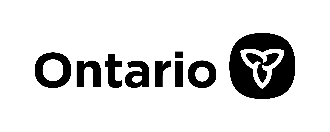 Ministry of Health - OntarioFormulario de consentimiento COVID-19 
(COVID-19 Vaccine Consent Form)ApellidoNombreNombreNombreIdentificación (p. ej., número de la tarjeta de salud)Género: Femenino         Masculino    Prefiero no responder         Otro ___________________Género: Femenino         Masculino    Prefiero no responder         Otro ___________________Género: Femenino         Masculino    Prefiero no responder         Otro ___________________Género: Femenino         Masculino    Prefiero no responder         Otro ___________________Personal Médico de Atención Primaria (médico de familia o profesional en enfermería)Si pertenece a un pueblo indígena, indique a cuál:☐ Naciones Originarias ☐ Métis (incluye a los miembros de la organización o asentamiento Métis) ☐ Inuk/ Inuit ☐ Otros pueblos indígenas, especifique: _____________☐ Prefiero no responder☐ DesconocidoSi pertenece a un pueblo indígena, indique a cuál:☐ Naciones Originarias ☐ Métis (incluye a los miembros de la organización o asentamiento Métis) ☐ Inuk/ Inuit ☐ Otros pueblos indígenas, especifique: _____________☐ Prefiero no responder☐ DesconocidoSi pertenece a un pueblo indígena, indique a cuál:☐ Naciones Originarias ☐ Métis (incluye a los miembros de la organización o asentamiento Métis) ☐ Inuk/ Inuit ☐ Otros pueblos indígenas, especifique: _____________☐ Prefiero no responder☐ DesconocidoSi pertenece a un pueblo indígena, indique a cuál:☐ Naciones Originarias ☐ Métis (incluye a los miembros de la organización o asentamiento Métis) ☐ Inuk/ Inuit ☐ Otros pueblos indígenas, especifique: _____________☐ Prefiero no responder☐ DesconocidoPersonal Médico de Atención Primaria (médico de familia o profesional en enfermería)Teléfono de casaTeléfono celularTeléfono celularTeléfono celularPersonal Médico de Atención Primaria (médico de familia o profesional en enfermería)DirecciónCiudad  ProvinciaProvinciaCódigo postalFecha de nacimiento (mes, día, año)_______ / ________ / ________EdadEdad¿Es esta su primera o su segunda dosis de la vacuna? ☐ Primera      ☐Segunda  Si es la segunda, indique la fecha de la primera dosis y el nombre de la vacuna administrada: --------/----------/-------- (mes, día, año) Nombre de la vacuna administrada: ________________________¿Es esta su primera o su segunda dosis de la vacuna? ☐ Primera      ☐Segunda  Si es la segunda, indique la fecha de la primera dosis y el nombre de la vacuna administrada: --------/----------/-------- (mes, día, año) Nombre de la vacuna administrada: ________________________Consentimiento para recibir la vacuna He leído (o me han leído) y entiendo el Paquete previo a la Inmunización, que incluye los siguientes documentos: “Hoja Informativa de la Vacuna contra el COVID-19” y “Qué necesita saber sobre la cita para la vacuna contra el COVID-19”. He tenido la oportunidad de hacer preguntas relacionadas con la vacuna que estoy recibiendo y de recibir respuestas a mi satisfacción. □ Doy mi consentimiento para recibir la vacuna, incluidas todas las dosis recomendadas de la serie. Entiendo que puedo retirar este consentimiento en cualquier momento. Entiendo que si estoy retirando el consentimiento como alguien que toma las decisiones por otra persona, luego debo comunicarme con el hogar colectivo donde vive la persona. Nota: Comuníquese con la clínica de vacunación donde se supone que recibirá la vacuna contra el COVID-19 si cambia de opinión y ya no da su consentimiento para recibir la vacuna. Esto permitirá que otra persona tome su lugar. Si el consentimiento ha sido retirado por la persona que toma las decisiones por otra persona que reside en un hogar colectivo, entonces el hogar colectivo debe comunicarse con la unidad de salud pública local.Consentimiento para recibir la vacuna He leído (o me han leído) y entiendo el Paquete previo a la Inmunización, que incluye los siguientes documentos: “Hoja Informativa de la Vacuna contra el COVID-19” y “Qué necesita saber sobre la cita para la vacuna contra el COVID-19”. He tenido la oportunidad de hacer preguntas relacionadas con la vacuna que estoy recibiendo y de recibir respuestas a mi satisfacción. □ Doy mi consentimiento para recibir la vacuna, incluidas todas las dosis recomendadas de la serie. Entiendo que puedo retirar este consentimiento en cualquier momento. Entiendo que si estoy retirando el consentimiento como alguien que toma las decisiones por otra persona, luego debo comunicarme con el hogar colectivo donde vive la persona. Nota: Comuníquese con la clínica de vacunación donde se supone que recibirá la vacuna contra el COVID-19 si cambia de opinión y ya no da su consentimiento para recibir la vacuna. Esto permitirá que otra persona tome su lugar. Si el consentimiento ha sido retirado por la persona que toma las decisiones por otra persona que reside en un hogar colectivo, entonces el hogar colectivo debe comunicarse con la unidad de salud pública local.Consentimiento para recibir la vacuna He leído (o me han leído) y entiendo el Paquete previo a la Inmunización, que incluye los siguientes documentos: “Hoja Informativa de la Vacuna contra el COVID-19” y “Qué necesita saber sobre la cita para la vacuna contra el COVID-19”. He tenido la oportunidad de hacer preguntas relacionadas con la vacuna que estoy recibiendo y de recibir respuestas a mi satisfacción. □ Doy mi consentimiento para recibir la vacuna, incluidas todas las dosis recomendadas de la serie. Entiendo que puedo retirar este consentimiento en cualquier momento. Entiendo que si estoy retirando el consentimiento como alguien que toma las decisiones por otra persona, luego debo comunicarme con el hogar colectivo donde vive la persona. Nota: Comuníquese con la clínica de vacunación donde se supone que recibirá la vacuna contra el COVID-19 si cambia de opinión y ya no da su consentimiento para recibir la vacuna. Esto permitirá que otra persona tome su lugar. Si el consentimiento ha sido retirado por la persona que toma las decisiones por otra persona que reside en un hogar colectivo, entonces el hogar colectivo debe comunicarse con la unidad de salud pública local.Reconocimiento de la recopilación, el uso y la divulgación de la información personal de salud La recopilación de información personal de salud de este formulario tiene el propósito de proporcionarle atención y crear un registro de inmunización para usted, y porque es necesario para la administración del programa de vacunación contra el COVID-19 de Ontario. Esta información se utilizará y divulgará con estos objetivos, además de otros propósitos autorizados y exigidos por ley. Por ejemplo, se divulgará al Director Médico de Salud y las unidades de salud pública de Ontario cuando sea necesaria la divulgación para un propósito de la Health Protection and Promotion Act (Ley de Promoción y Protección de la Salud). Ypodrá ser divulgada, como parte de su registro electrónico provincial de salud, a los proveedores de atención médica que le estén proporcionando atención. La información se almacenará en un sistema de registros de salud bajo la custodia y el control del Ministry of Health (Ministerio de Salud).Cuando una clínica sea administrada por un hospital, el hospital recopilará, utilizará y divulgará su información como agente del Ministry of Health (Ministerio de Salud). □ Reconozco que he leído y entendido la declaración precedente. Usted podrá ser contactado por un hospital, unidad de salud pública local o el Ministry of Health (Ministerio de Salud) a los efectos de recordarle las citas de seguimiento relacionadas con la vacuna contra el COVID-19 (por ejemplo, para recordarle citas de seguimiento y proporcionarle un registro de inmunización). Si usted da su consentimiento para recibir estas comunicaciones de seguimiento por correo electrónico, proporcione la dirección de correo electrónico a continuación. ☐ Doy mi consentimiento para recibir comunicaciones de seguimiento: ☐ por correo electrónico ☐ por mensaje de texto/SMS Si seleccionó la opción por correo electrónico, proporcione su dirección de correo electrónico: ________________Reconocimiento de la recopilación, el uso y la divulgación de la información personal de salud La recopilación de información personal de salud de este formulario tiene el propósito de proporcionarle atención y crear un registro de inmunización para usted, y porque es necesario para la administración del programa de vacunación contra el COVID-19 de Ontario. Esta información se utilizará y divulgará con estos objetivos, además de otros propósitos autorizados y exigidos por ley. Por ejemplo, se divulgará al Director Médico de Salud y las unidades de salud pública de Ontario cuando sea necesaria la divulgación para un propósito de la Health Protection and Promotion Act (Ley de Promoción y Protección de la Salud). Ypodrá ser divulgada, como parte de su registro electrónico provincial de salud, a los proveedores de atención médica que le estén proporcionando atención. La información se almacenará en un sistema de registros de salud bajo la custodia y el control del Ministry of Health (Ministerio de Salud).Cuando una clínica sea administrada por un hospital, el hospital recopilará, utilizará y divulgará su información como agente del Ministry of Health (Ministerio de Salud). □ Reconozco que he leído y entendido la declaración precedente. Usted podrá ser contactado por un hospital, unidad de salud pública local o el Ministry of Health (Ministerio de Salud) a los efectos de recordarle las citas de seguimiento relacionadas con la vacuna contra el COVID-19 (por ejemplo, para recordarle citas de seguimiento y proporcionarle un registro de inmunización). Si usted da su consentimiento para recibir estas comunicaciones de seguimiento por correo electrónico, proporcione la dirección de correo electrónico a continuación. ☐ Doy mi consentimiento para recibir comunicaciones de seguimiento: ☐ por correo electrónico ☐ por mensaje de texto/SMS Si seleccionó la opción por correo electrónico, proporcione su dirección de correo electrónico: ________________Reconocimiento de la recopilación, el uso y la divulgación de la información personal de salud La recopilación de información personal de salud de este formulario tiene el propósito de proporcionarle atención y crear un registro de inmunización para usted, y porque es necesario para la administración del programa de vacunación contra el COVID-19 de Ontario. Esta información se utilizará y divulgará con estos objetivos, además de otros propósitos autorizados y exigidos por ley. Por ejemplo, se divulgará al Director Médico de Salud y las unidades de salud pública de Ontario cuando sea necesaria la divulgación para un propósito de la Health Protection and Promotion Act (Ley de Promoción y Protección de la Salud). Ypodrá ser divulgada, como parte de su registro electrónico provincial de salud, a los proveedores de atención médica que le estén proporcionando atención. La información se almacenará en un sistema de registros de salud bajo la custodia y el control del Ministry of Health (Ministerio de Salud).Cuando una clínica sea administrada por un hospital, el hospital recopilará, utilizará y divulgará su información como agente del Ministry of Health (Ministerio de Salud). □ Reconozco que he leído y entendido la declaración precedente. Usted podrá ser contactado por un hospital, unidad de salud pública local o el Ministry of Health (Ministerio de Salud) a los efectos de recordarle las citas de seguimiento relacionadas con la vacuna contra el COVID-19 (por ejemplo, para recordarle citas de seguimiento y proporcionarle un registro de inmunización). Si usted da su consentimiento para recibir estas comunicaciones de seguimiento por correo electrónico, proporcione la dirección de correo electrónico a continuación. ☐ Doy mi consentimiento para recibir comunicaciones de seguimiento: ☐ por correo electrónico ☐ por mensaje de texto/SMS Si seleccionó la opción por correo electrónico, proporcione su dirección de correo electrónico: ________________Consentimiento para que me contacten sobre estudios de investigación Usted tiene la opción de dar su consentimiento para que los investigadores lo contacten sobre la participación en estudios de investigación relacionados con la vacuna contra el COVID-19. Si da su consentimiento para que lo contacten, su información personal de salud se utilizará para determinar cuáles estudios pueden ser pertinentes en su caso, y su nombre e información de contacto serán divulgados a los investigadores. El hecho de dar su consentimiento para que lo contacten en relación con los estudios de investigación no significa que usted haya otorgado su consentimiento para participar en la investigación misma. Participar en la investigación es voluntario. Usted puede rehusarse a dar su consentimiento para que lo contacten sobre estudios de investigación sin que esto tenga ningún impacto en su elegibilidad para recibir la vacuna contra el COVID-19. Si no desea que lo contacten sobre los estudios de investigación, indíquelo a continuación. Si usted da su consentimiento para que lo contacten sobre estudios de investigación, y luego cambia  de opinión, puede retirar su consentimiento en cualquier momento enviando un correo electrónico a Ministry of Health (Ministerio de Salud) a vaccine@ontario.ca . Esto no tendrá ningún impacto en su elegibilidad para recibir la vacuna contra el COVID-19. Doy mi consentimiento para que me contacten acerca de los estudios de investigación relacionados con la vacuna contra el COVID-19:☐ por correo electrónico ☐ por mensaje de texto/SMS ☐ por teléfono ☐ por correo Si seleccionó la opción por correo electrónico, proporcione su dirección de correo electrónico: ________________ ☐ No doy mi consentimiento para que me contacten acerca de los estudios de investigación relacionados con la vacuna contra el COVID-19Consentimiento para que me contacten sobre estudios de investigación Usted tiene la opción de dar su consentimiento para que los investigadores lo contacten sobre la participación en estudios de investigación relacionados con la vacuna contra el COVID-19. Si da su consentimiento para que lo contacten, su información personal de salud se utilizará para determinar cuáles estudios pueden ser pertinentes en su caso, y su nombre e información de contacto serán divulgados a los investigadores. El hecho de dar su consentimiento para que lo contacten en relación con los estudios de investigación no significa que usted haya otorgado su consentimiento para participar en la investigación misma. Participar en la investigación es voluntario. Usted puede rehusarse a dar su consentimiento para que lo contacten sobre estudios de investigación sin que esto tenga ningún impacto en su elegibilidad para recibir la vacuna contra el COVID-19. Si no desea que lo contacten sobre los estudios de investigación, indíquelo a continuación. Si usted da su consentimiento para que lo contacten sobre estudios de investigación, y luego cambia  de opinión, puede retirar su consentimiento en cualquier momento enviando un correo electrónico a Ministry of Health (Ministerio de Salud) a vaccine@ontario.ca . Esto no tendrá ningún impacto en su elegibilidad para recibir la vacuna contra el COVID-19. Doy mi consentimiento para que me contacten acerca de los estudios de investigación relacionados con la vacuna contra el COVID-19:☐ por correo electrónico ☐ por mensaje de texto/SMS ☐ por teléfono ☐ por correo Si seleccionó la opción por correo electrónico, proporcione su dirección de correo electrónico: ________________ ☐ No doy mi consentimiento para que me contacten acerca de los estudios de investigación relacionados con la vacuna contra el COVID-19Consentimiento para que me contacten sobre estudios de investigación Usted tiene la opción de dar su consentimiento para que los investigadores lo contacten sobre la participación en estudios de investigación relacionados con la vacuna contra el COVID-19. Si da su consentimiento para que lo contacten, su información personal de salud se utilizará para determinar cuáles estudios pueden ser pertinentes en su caso, y su nombre e información de contacto serán divulgados a los investigadores. El hecho de dar su consentimiento para que lo contacten en relación con los estudios de investigación no significa que usted haya otorgado su consentimiento para participar en la investigación misma. Participar en la investigación es voluntario. Usted puede rehusarse a dar su consentimiento para que lo contacten sobre estudios de investigación sin que esto tenga ningún impacto en su elegibilidad para recibir la vacuna contra el COVID-19. Si no desea que lo contacten sobre los estudios de investigación, indíquelo a continuación. Si usted da su consentimiento para que lo contacten sobre estudios de investigación, y luego cambia  de opinión, puede retirar su consentimiento en cualquier momento enviando un correo electrónico a Ministry of Health (Ministerio de Salud) a vaccine@ontario.ca . Esto no tendrá ningún impacto en su elegibilidad para recibir la vacuna contra el COVID-19. Doy mi consentimiento para que me contacten acerca de los estudios de investigación relacionados con la vacuna contra el COVID-19:☐ por correo electrónico ☐ por mensaje de texto/SMS ☐ por teléfono ☐ por correo Si seleccionó la opción por correo electrónico, proporcione su dirección de correo electrónico: ________________ ☐ No doy mi consentimiento para que me contacten acerca de los estudios de investigación relacionados con la vacuna contra el COVID-19FirmaNombre en letra de imprentaFecha de la firmaEn caso de firmar por otra persona, indique su relación con esa otra persona: ☐ En caso de firmar por otra persona, confirmo que soy el padre/la madre/el tutor legal o alguien que toma las decisiones por otra persona.En caso de firmar por otra persona, indique su relación con esa otra persona: ☐ En caso de firmar por otra persona, confirmo que soy el padre/la madre/el tutor legal o alguien que toma las decisiones por otra persona.En caso de firmar por otra persona, indique su relación con esa otra persona: ☐ En caso de firmar por otra persona, confirmo que soy el padre/la madre/el tutor legal o alguien que toma las decisiones por otra persona.